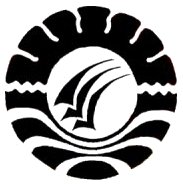 SKRIPSIPENERAPAN MODEL PENGAJARAN LANGSUNG (DIRECT INSTRUCTION)UNTUK  MENINGKATKAN HASIL BELAJAR SISWA PADA  MATA PELAJARAN  SENI BUDAYA  DAN  KETERAMPILAN (SBK)KELAS IV SD NEGERI PANNYIKKOKANG IKECAMATAN PANAKKUKANGKOTA MAKASSARSITTI AISYAHPROGRAM STUDI PENDIDIKAN GURU SEKOLAH DASARFAKULTAS ILMU PENDIDIKANUNIVERSITAS NEGERI MAKASSAR2017